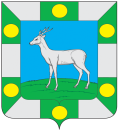 Администрация сельского поселения Спиридоновкамуниципального района ВолжскийСамарской областиПОСТАНОВЛЕНИЕот «02» июля 2021 года								№ 49«О принятие граждан на учет в качестве нуждающихся в жилых помещениях, предоставляемых по договору социального найма»В соответствии с Жилищным кодексом Российской Федерации, Федеральным законом от 06.10.2003 г. № 131-ФЗ «Об общих принципах организации местного самоуправления в Российской Федерации», Законом Самарской области от 05.07.2005г. № 139-ГД «О жилище», Законом Самарской области от 11.07.2006г. № 87-ГД «Об обеспечении жилыми помещениями отдельных категорий граждан, проживающих на территории Самарской области», руководствуясь Уставом Администрации сельского поселения Спиридоновка муниципального района Волжский Самарской области, на основании протокола заседания жилищной комиссии Администрация сельского поселения Спиридоновка муниципального района Волжский Самарской области от 02.07.2021 г. № 1, Администрация сельского поселения Спиридоновка муниципального района Волжский Самарской областиПОСТАНОВЛЯЕТ:1. Принять на учет граждан в качестве нуждающихся в жилых помещениях, предоставляемых по договору социального найма, согласно Приложению 1.2. Опубликовать настоящее Постановление в газете «Новости Спиридоновки» и разместить на официальном сайте Администрации сельского поселения Спиридоновка.3. Настоящее Постановление вступает в силу со дня его официального опубликования.4. Контроль за исполнением настоящего Постановления оставляю за собой.Главасельского поселения Спиридоновка				Н.П. АндреевПРИЛОЖЕНИЕк Постановлению Администрациисельского поселения Спиридоновкамуниципального района ВолжскийСамарской областиот 02.07.2021 г. № 49№п/пДатаподачизаявленияФ.И.О.АдресрегистрацииСоставсемьи(включаязаявителя)Основанияпостановкина учёт123456102.07.2021 г.МицуковаНинаЕвгеньевнаСамарская обл.,Волжский р-он,с. Спиридоновка,ул. Советская,д. 784разрушениедома врезультатепожара